SKRIPSIHUBUNGAN TINGKAT PENGETAHUAN TENTANG PENULARAN DENGAN PERILAKU PENCEGAHAN PENULARAN TB PARUDiajukan guna memperoleh gelar Sarjana Keperawatan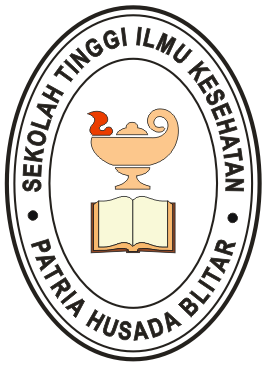 ARI WIBOWONIM. 1712037Program Studi Pendidikan NersSEKOLAH TINGGI ILMU KESEHATANPATRIA HUSADA BLITAR2018LEMBAR PERNYATAANYang bertanda tangan di bawah ini :Nama			: Ari WibowoNIM			: 1712037Program Studi		: Pendidikan NersMenyatakan dengan sebenarnya, bahwa :Skripsi ini merupakan hasil karya sendiri dan bukan menjiplak atau plagiat dari Skripsi orang lain.Hasil penelitian yang terdapat di dalamnya merupakan hasil pengumpulan data dari subyek penelitian yang sebenarnya tanpa manipulasi.Apabila pernyataan di atas benar saya sanggup mempertanggungjawabkan sesuai peraturan yang berlaku di STIKes Patria Husada BlitarBlitar, 6 Desember 2018  Yang Menyatakan      Ari Wibowo         1712037PERNYATAAN PERSETUJUAN PUBLIKASITUGAS AKHIR UNTUK KEPENTINGAN AKADEMISSebagai civitas akademika STIKes Patria Husada Blitar, saya yang bertanda tangan di bawah ini :Nama			: Ari WibowoNIM			: 1712037Program Studi		: Pendidikan NersJenis Karya		: SKRIPSIDemi pengembangan ilmu pengetahuan menyetujui untuk memberikan kepada STIKes Patria Husada Blitar Hak Bebas Royalti Non Eksklusif (Non-eksklusive Royalti Free Right) atas karya ilmiah yang berjudul : HUBUNGAN TINGKAT PENGETAHUAN TENTANG PENULARAN TB PARU DENGAN PERILAKU PENCEGAHAN PENULARAN TB PARU Di Ruang Mawar RSUD Mardi Waluyo Blitar beserta perangkat yang ada (jika diperlukan) dengan hak bebas royalti non eksklusif ini STIKes Patria Husada berhak menyimpan, mengalih media/formatkan, mengelola dalam bentuk pangkalan data (data base), merawat dan mempublikasikan tugas akhir saya selama tetap mencantumkan nama saya sebagai penulis/pencipta dan sebagai pemilik hak cipta.Demikian pernyataan ini saya buat dengan sebenarnya.Dibuat di BlitarPada Tanggal 6 Desember 2018Yang MenyatakanAri WibowoNIM. 1712037LEMBAR PERSETUJUANJudul                           : Hubungan Tingkat Pengetahuan Tentang Penularan TB  Paru  dengan Perilaku Pencegahan Penularan TB ParuDitulis oleh	           : Ari WibowoNIM		           : 1712037Program Studi	           : Program Studi Pendidikan NersPerguruan Tinggi       : STIKes Patria Husada BlitarTelah disetujui untuk dilakukan Sidang Skripsi pada tanggal 6 Desember 2018                                       LEMBAR PENGESAHANJudul                              : Hubungan Tingkat Pengetahuan Tentang Penularan TB Paru dengan Perilaku Pencegahan Penularan TB ParuDitulis oleh	               : Ari WibowoNIM		               : 1712037Program Studi	               : Program Studi Pendidikan NersPerguruan Tinggi           : STIKes Patria Husada BlitarTelah diuji dalam Sidang Skripsi yang dilaksanakan pada tanggal6 Desember 2018UCAPAN TERIMA KASIHPuji dan syukur penulis panjatkan kehadirat allah SWT yang telah melimpahkan rahmat dan karunianya sehingga penulis dapat menyelesaikan SKRIPSI yang berjudul HUBUNGAN TINGKAT PENGETAHUAN TENTANG PENULARAN TB PARU DENGAN PERILAKU PENCEGAHAN PENULARAN TB PARU. Penulisan SKRIPSI ini bertujuan untuk memenuhi tugas mata kuliah skripsi.Selama penulisan SKRIPSI ini tentunya penulis menyadari masih banyak kekurangan didalamnya, sehingga penulis mendapat banyak bantuan dari berbagai pihak yang telah mendukung dan membimbing penulis. Ucapan terima kasih serta penghargaan yang setinggi-tingginya kepada:Basar Purwoto, S.sos, M.Si. Selaku Pimpinan STIKes Patria Husadadr. Ramiadji, Sp. B, selaku direktur RSUD Mardi Waluyo yang telah memberikan ijin untuk melakukan penelitianYeni Kartika Sari, S. Kep. Ns, M. Kep. selaku ketua Program Studi Keperawatan STIKes Patria HusadaAnita Rahmawati, S.Kep. Ns, M.Kep. selaku dosen pembimbingUlfa Husnul Fata, S.Kep. Ns, M.Kep. selaku dosen pembimbingBapak dan Ibu dosen yang telah mengasuh serta memberikan bekal ilmu selama penulis kuliah di STIKes Patria HusadaTeman-teman semua yang telah membantu dalam penulisan usulan penelitian ini Para responden penelitian yang telah bersedia menjadi responden dalam penelitian iniIstri saya tercinta yang selalu memberi motivasi dalam penulisan penelitian ini.Rasa hormat dan terimakasih bagi semua pihak atas segala dukungan dan doanya semoga Allah SWT, membalas segala kebaikan yang telah mereka berikan kepada penulis, Amin. Akhir kata penulis ucapkan terima kasih banyak kepada semua pihak yang telah membantu dan semoga Allah SWT melimpahkan karunianya dalam setiap amal kebaikan kita dan diberikan balasan. Amin.Blitar,  6 Desember 2018Ari WibowoNIM. 1712037Abstrak Indonesia merupakan negara ketiga di dunia jumlah penderitanya. Penyakit ini apabila tidak segera diobati atau pengobatannya tidak tuntas dapat menimbulkan komplikasi berbahaya hingga kematian. Penelitian ini bertujuan untuk mengetahui hubungan antara tingkat pengetahuan penularan TB Paru dengan perilaku pencegahan penularan TB Paru. Desain yang digunakan adalah penelitian korelasional, yang menggunakan pendekatan cross sectional. Pengumpulan data dengan menggunakan kuesioner dan lembar observasi sedangkan analisis menggunakan uji korelasi Rank Spearman. Hasil penelitian ini menunjukkan bahwa tingkat pengetahuan responden baik sebesar 43,3%, cukup sebesar (43,3%) dan kurang 13,3% serta perilaku pencegahan penularan TB Paru baik sebesar (56,7%), cukup 36,7% dan buruk 6,6%. Sedangkan hasil uji korelasi Rank Spearman diperoleh hasil uji nilai p-value sebesar 0,483 yang berarti terdapat hubungan antara pengetahuan dengan perilaku pencegahan TB Paru dengan kekuatan sedang dan r sebesar 0,007. Dapat di simpulkan ada hubungan tingkat pengetahuan tentang penularan TB Paru dengan perilaku pencegahan penularan TB Paru di Ruang Mawar. Hasil penelitian ini dapat dijadikan sumber informasi keluarga dalam melakukan pencegahan penularan TB Paru agar bisa memutus rantai penularan TB Paru serta petugas untuk lebih giat memberikan pendidikan kesehatan pada pasien TB Paru agar mengurangi penularan.Kata Kunci: Pengetahuan Pasien, Perilaku Pasien, Tuberkulosis Paru. Abstract Indonesia is the country has account pulmonary tuberculosis number three in the world. This study aims to determine the relationship between the level of knowledge and the behaviuor prevent transmission of pulmonary tuberculosis. This type of research used in this research is correlation research design, which uses aapproach cross-sectional. data collection using questionnaire and observation behaviour, while analysis using Spearman rank correlation test. The results showed that the level of knowledge both and sufficient of (43,3%) and the prevention behaviour of pulmonary TB infection (56,7%) while the Spearman rank correlation test results Test results obtained p-value of 0.483 means 0.007 <α (0.05) then this would mean Ha Ho is rejected or accepted. It can be concluded there is a correlation with the level of knowledge of pulmonary TB transmission prevention efforts in other patient in Mawar ward. The results of this recent research source information family to prevention transmission tuberkulosis and broken chain contagious tuberkulosis and nurse to give health education to patient with tuberculosis for decrease transmitted infection tuberculosis.Keywords: Patient Knowledge, Patient behaviour, Tuberculosis.DAFTAR ISIHalamanHalaman Judul..	    iLembar Pernyataan...	    iiHalaman Persetujuan ..	    ivHalaman Pegesahan.	    vUcapan Terima Kasih.	    viAbstrak…............	    viiDaftar Isi....	    ixDaftar Tabel….......	    viiDaftar Gambar..	    viiiBAB 1 PENDAHULUAN1.1 Latar Belakang...................................................................... 	     1              1.2 Rumusan Masalah................................................................	     51.3.Pertanyaan Penelitian............................................................	     51.4. Tujuan Penelitian................................................................	     5         1.4.1  Tujuan Umum............................................................	     5         1.4.2  Tujuan Khusus............................................................	     51.5 Manfaat Penelitian..............................................................	     6         1.5.1 Manfaat Teoritis..........................................................	     6            1.5.2 Manfaat Praktis....................................................................	     6BAB 2 LANDASAN TEORI2.1 Pengetahuan..........................................................	     7             2.1.1 Pengertian..........................................................	     7          2.1.2 Proses Perilaku Tahu.	     7          2.1.3 Tingkat Pengetahuan.	     9          2.1.4 Cara Memperoleh Pengetahuan...........	    10          2.1.5 Jenis Pengetahuan..	    14          2.1.6 Faktor – Faktor Yang Mempengaruhi Pengetahuan...	    15          2.1.7 Kriteria tingkat pengetahuan.	    17 2.2 Konsep Perilaku.........................	    17          2.2.1 Pengertian.	    17          2.2.2 Jenis – Jenis Perilaku ..	    17          2.2.3 Faktor – Faktor Yang Mempengaruhi Perilaku....	    18          2.2.4 Perilaku Kesehatan...	    18          2.2.5 Domain Perilaku.	    19  2.3 Konsep TB Paru.	    20          2.3.1 Pengertian..	    20          2.3.2 Penularan TB Paru	    21          2.3.3 Pencegahan Penularan Infeksi Udara Melalui Penggunaan                    Masker..........	    21          2.3.4 Hasil Pemeriksaan Fisik dan Pemeriksaaan Penunjang                    Sederhana................................	    23           2.3.5 Klasifikasi Tuberkulosis.	    24           2.3.6 Pencegahan Penularan.....	    24           2.3.7 Pengobatan Tuberkulosis.	   25  2.4  Kerangka Konseptual.	   26  2.5  Hipotesis Penelitian	   27   BAB 3 METODOLOGI PENELITIAN3.1 Desain Penelitian...	   283.2 Variabel Penelitian..	   283.3 Definisi Operasional..	   283.4 Populasi, Sampel dan Sampling Penelitian….	   303.5 Kerangka Kerja Penelitian....	   313.6  Instrumen Penelitian..	   323.7  Metode Pengumpulan Data..	   343.8  Metode Pengolahan......	   353.9 Analisa Data....	   353.10 Etika Penelitian..	   36BAB 4 HASIL DAN PEMBAHASAN4.1 Hasil Penelitian...	    384.1.1 Gambaran Umum Tempat Penelitian...	    384.1.2 Analisis Univariat...	    384.1.3 Analisis Bivariat..	    404.2 Pembahasan..	    444.2.1 Tingkat Pengetahuan Tentang TB Paru..	    444.2.2 Perilaku Pencegahan Penularan TB Paru...	    474.2.3 Hubungan Tingkat Pengetahuan Tentang Penularan TB Paru Dengan Perilaku Pencegahan Penularan TB Paru...	    50Keterbatasan Penelitian...	    52BAB 5 KESIMPULAN DAN SARAN5.1 Kesimpulan..	    535.2 Saran..	    53DAFTAR PUSTAKA......................................................................................    55LAMPIRAN.....................................................................................................    58DAFTAR GAMBARGambar 2.4 Kerangka konseptual......	   26 Gambar 3.5 Kerangka kerja penelitian…..	   31DAFTAR TABELPembimbing UtamaAnita Rahmawati, S.Kep. Ns, M.Kep              NIK. 180906049Pembimbing Pendamping Ulfa Husnul Fata, S.Kep.Ns,M.KepNIK. 180906009MENGETAHUIKetua Program Studi KeperawatanSTIKes Patria Husada BlitarYeni Kartika Sari, S.Kep. Ns, M.Kep NIK. 180906024MENGETAHUIKetua Program Studi KeperawatanSTIKes Patria Husada BlitarYeni Kartika Sari, S.Kep. Ns, M.Kep NIK. 180906024PengujiNamaTanda tanganKetua Penguji  :Penguji Lahan :Yeni Kartika sari, S.Kep. Ns, M.KepShulthonah, S.Kep. Ns_____________________________Pembimbing 1 :Anita Rahmawati, S.Kep. Ns, M.Kep_______________Pembimbing 2 :Ulfa Husnul Fata, S.Kep. Ns, M.Kep_______________Tabel 3.3Tabel definisi operasional…................................................29Tabel 4.1Tabel karakteristik responden di Ruang Mawar RSUD Mardi Waluyo bulan November 2018..................................39Tabel 4.2Tabel distribusi frekuensi tingkat pengetahuan pasien TB Paru tentang penularan TB Paru di Ruang Mawar November 2018...................................................................40Tabel 4.3Tabel distribusi frekuensi perilaku pencegahan penularan pasien TB Paru tentang penularan TB Paru di Ruang Mawar November 2018.......................................................40Tabel 4.4Tabel tabulasi silang antara karakteristik responden dengan tingkat pengetahuan pasien TB Paru tentang penularan TB Paru di Ruang Mawar RSUD Mardi Waluyo November 2018...................................................................41Tabel 4.5Tabel tabulasi silang antara karakteristik responden dengan perilaku pencegahan penularan TB Paru di Ruang Mawar RSUD Mardi Waluyo November 2018.....................................................................................42Tabel 4.6Tabel Hubungan tingkat pengetahuan pasien tentang penularan TB Paru dengan perilaku pencegahan penularan TB Paru di Ruang Mawar RSUD Mardi Waluyo November 2018.....................................................................................43